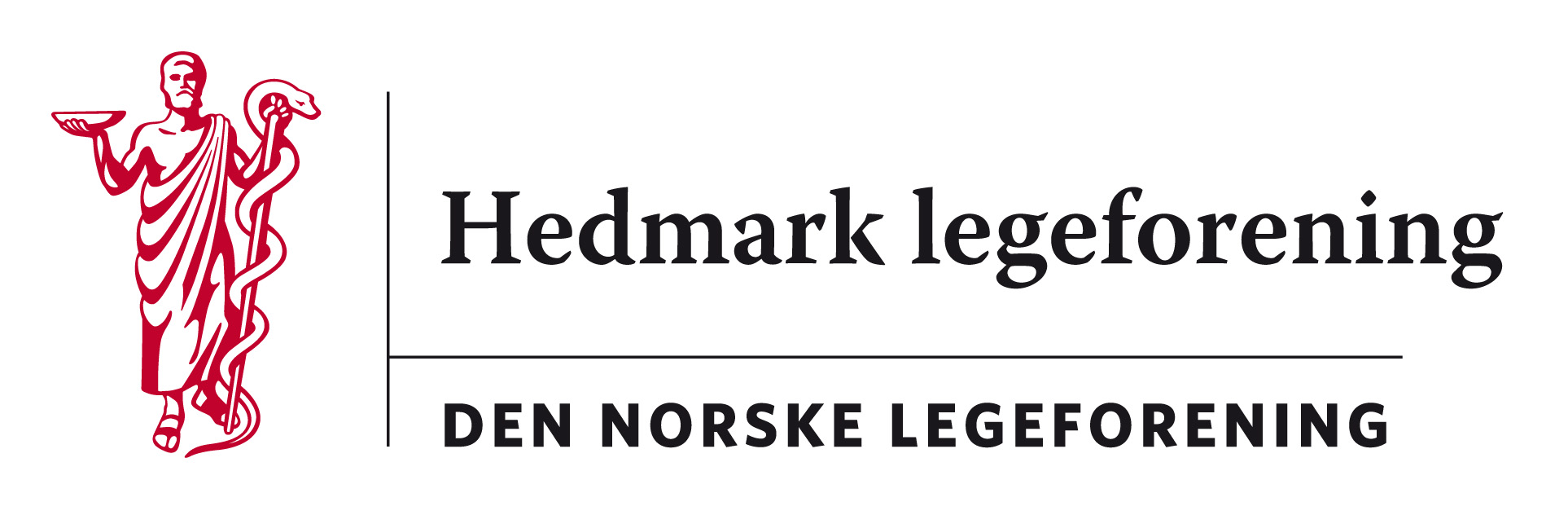 Referat styremøte Hedmark legeforening torsdag 24.08.17Tilstede: Martin Chapman (Af), Per H. Christensen (Of), Per Olav Skaaret (Ylf), Helle Laier Johnsen (NAMF), Signe Eriksen (PSL), Harald Sanaker, Kristine Gaarder og Marte Kvittum TangenForfall: Jon Iver Fougner (LSA)28/17: 	Ledermøte Dnlf nov-17 Vedtak: Praksiskompensasjon dekkes av HELF for nestleders deltakelse29/17: 	Overføring til GammeldoktorenKasserer ordner dette jmf tidligere praksis. Regnskapet til Gammeldoktoren er nå inkludert i HELF sitt regnskap, slik av overføringer ikke fremkommer i annet enn noter til regnskapet. 30/17: 	Høringer;Høring forslag om endringer i opplæringsloven og friskoleloven. Frist 1.septHELF avgir ikke høringssvar. 31/17: 	BUDSJETT OG REGNSKAP		Styret har underskrevet og godkjent. 04/17:	ÅRSMØTET (oppgavefordeling) ; gjennomgås med dirigent Morten Andersen og leder av valgkomiteen Bror Jonstad. 05/17:	Hedmarkseminaret høst-17	Meny vedtas. Videre reklamering om seminaret, det er fortsatt ledige plasser. Maks antall 60, førstemann til mølla. Styremøte dagen før seminaret; torsdag 26.okt kl 18 på SAS Radisson Blu, Trysil.  KG bestiller møterom.33/17: 	EventueltRef: MKT